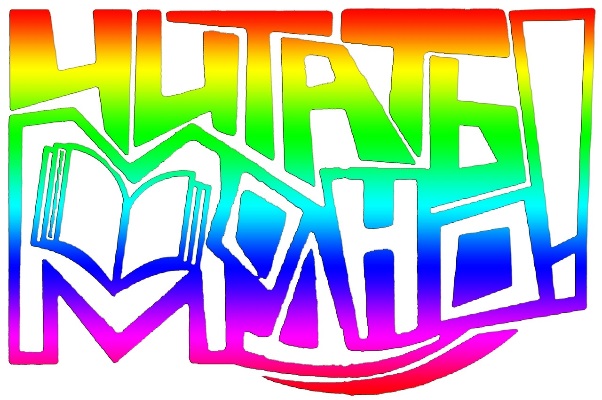 Администрация города Соликамска Пермского краяУПРАВЛЕНИЕ ОБРАЗОВАНИЯМуниципальное автономное общеобразовательное  учреждение«Средняя общеобразовательная  школа №12».618554 РФ, Пермский край, г. Соликамск, 20 лет Победы, 179.Телефон/факс 8(34253) 75343 e-mail: solk12@mail.ruИНН 5919017031            КПП 591901001Программа вебинаров в рамках реализации проекта «Читать – это модно!»№Дата проведенияНазваниеКраткая аннотацияВедущийТехнический специалист111.10.2018Установочный вебинар.Интересное и эффективное обучение. Как увлечь чтением.Обзор современных книг. Можно ли увлечь чтением любого ученика или это только для меньшинства? Можно ли чтение сделать привычкой или модой? Почему одни ученики читают с удовольствием, а другие скрепя сердце? Как сделать современную литературу интересной для обучающихся? Вопросов много — будем вместе искать ответы!И.Ю. Бодрова, учитель русского языка и литературыТ.А. Анциферова, учитель математики и информатики225.10.2018Интернет ресурсы для школьных библиотекНа вебинаре мы расскажем об электронных библиотеках Рунета, познакомим с теми возможностями, что они предоставляют читателям, обсудим, каким образом использовать электронные библиотеки профессионалу и читателю. ЕВ Кинева. Заместитель директора по НМРА.Ю. Анциферова, учитель информатики308.11.2018Роль семьи в обучении: читаем и размышляем вместе с ребёнкомСемейное чтение: Что это?Зачем? Кому полезно?Как сделать доброй традицией семьи, чтение по вечерам хороших книг?Если вы хотите узнать ответы на эти вопросы и поделиться своим опытом, приглашаем Вас на вебинар.СИ Казанцева, учитель русского языка и литературыНП Жданкова, учитель начальных классовА.Ю. Анциферова, учитель информатики422.11.2018Как пробудить у ребенка интерес к словесному творчеству и чтению художественных произведений 
На вебинаре рассмотрим особенности методического подхода к анализу художественных текстов на примере конкретных произведений, поговорим о проектных и исследовательских заданиях как творческих и методических идеях, не ограничивающих свободы преподавателя.И.Ю. Бодрова, учитель русского языка и литературыТ.А. Анциферова, учитель математики и информатики